								A tutti i docenti delle classi 2^A-2^Bdella Scuola Secondaria di I° Grado  di MontefalcioneAlbo&web								ATTIOGGETTO: Attività di potenziamento linguistico classi seconde della scuola secondaria di I°                       Grado di Montefalcione: sospensione, a.s.  2017/2018.Il Dirigente Scolastico,COMUNICA ALLE S.V.I.  che le attività  di potenziamento linguistico sulle classi 2^A-2^B della scuola secondaria di I° Grado di Montefalcione sono sospese dal giorno 23 gennaio 2018, in virtù delle istanze dei genitori presentate in data 16 gennaio 2018 Prot. 269/04-01.Il Collaboratore del Dirigente Scolastico nella persona della Prof.ssa Carillo Lucia è delegata ad avvisare le famiglie sul diario e verificare la firma per presa visione.Nel confidare nella consueta collaborazione si inviano cordiali saluti.							IL DIRIGENTE SCOLASTICO							 Dott.ssa Flora CARPENTIERO(firma autografa sostituita a mezzo stampa                                                                                          ai sensi dell'art.3, comma 2 D. Lgs  39/1993)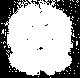 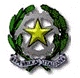         MIURISTITUTO COMPRENSIVO STATALEPRATOLA SERRAPOLO UNICO DI PRATOLA SERRA-MONTEFALCIONE-TUFO- SAN MICHELE DI PRATOLA-SERRA DI PRATOLA  VIA SAUDELLE, 24 - CAP 83039  PRATOLA SERRA -  AVe-mail: avic857002@istruzione.it    - avic857002@pec.istruzione.itsito web:www.icpratolaserra.gov.itCod. Min. AVIC857002 - cod. Fiscale 80008530646-Tel: 0825/967075- 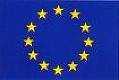      U. E. 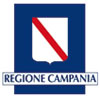 Circolare interna-Prot n. 267 del  16/01/2018Cat.  04 -01